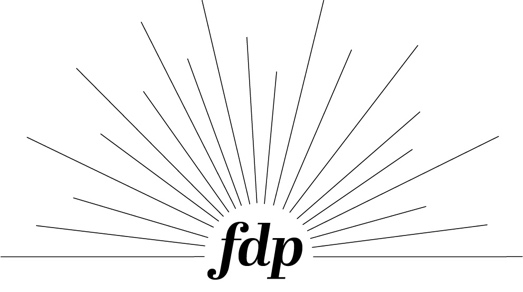 Dinner Plate // 11 in diameter // $40Lunch Plate // 9 in diameter // $35Pasta Bowl // 9 in X 1.5 in // 20 fluid ounces // $40Soup Bowl // 5 in x 3 in // 22 fluid ounces // $30Mini Bowl // 3.5 in x 2.5 in // 10 fluid ounces // $15Mug // 3.5 in x 3.5 in // 16 fluid ounces // $26Cup // 2.5 in x 6 in // 24 fluid ounces // $24The Complete set includes: Dinner Plate Lunch Plate Pasta Bowl Soup Bowl Mini Bowl Discounted to $150  per 1 serving The Basics set includes:Dinner Plate Lunch Plate Soup Bowl Discounted to $100 per 1 servingThe Custom set includes:Mix & match any of your favorites!Price calculated at cost for each item based on selection